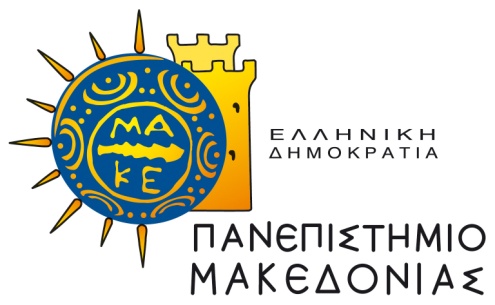      ΔΙΕΥΘΥΝΣΗ ΔΙΟΙΚΗΤΙΚΟΥΘεσσαλονίκη,   10 / 4 / 2019Αρ. Πρωτ. :  4652ΠΡΟΣ:   Διοικητικούς Υπαλλήλους
(Μονίμους και ΙΔΑΧ) 
Πανεπιστημίου ΜακεδονίαςΑποστολή με ηλεκτρονικό ταχυδρομείοΠληροφορίες: Ευθύμιος ΠατσούρηςΠληροφορίες: Ευθύμιος ΠατσούρηςΤηλέφωνο: 2310 891202Τηλέφωνο: 2310 891202ΘΕΜΑ:  «Αξιολόγηση διοικητικού προσωπικού έτους 2018».ΣΧΕΤ:   Η υπ’  αριθ.πρωτ. ΔΑΠΔΕΠ/Φ.5/1/οικ. 11100 από 12-3-2019 εγκύκλιος Υπουργείου Διοικητικής ΑνασυγκρότησηςΘΕΜΑ:  «Αξιολόγηση διοικητικού προσωπικού έτους 2018».ΣΧΕΤ:   Η υπ’  αριθ.πρωτ. ΔΑΠΔΕΠ/Φ.5/1/οικ. 11100 από 12-3-2019 εγκύκλιος Υπουργείου Διοικητικής ΑνασυγκρότησηςΣας κοινοποιούμε εγκύκλιο του Υπουργείου Διοικητικής Ανασυγκρότησης (σχετ.), σύμφωνα με την οποία : «…Κατά το χρονικό διάστημα από 15 Απριλίου έως 3 Μαΐου 2019  ο κάθε αξιολογούμενος – υπάλληλος ή προϊστάμενος οργανικής μονάδας συμπληρώνει τα στοιχεία της Έκθεσης Αξιολόγησης που τον αφορούν, όπως αυτά ορίζονται στην με αριθμ.ΔΙΔΑΔ/Φ.32.14/750/οικ.32768/22-12-2016 Υπουργική Απόφαση, και υποβάλλει την έκθεση αξιολόγησης, το αργότερο μέχρι τις 3 Μαΐου 2019…».Προς υποβοήθηση των ενεργειών σας, αποστέλλουμε συνοδευτικά την προαναφερθείσα Υπουργική Απόφαση, υποδείγματα εντύπων αξιολόγησης καθώς και το εγχειρίδιο εφαρμογής της ηλεκτρονικής αξιολόγησης.Είμαστε στη διάθεσή σας για οιαδήποτε πληροφορία ή επεξήγηση τυχόν ζητηθεί.                                                                                                                 Ο Αναπληρωτής Προϊστάμενος                                                                                                                     της Διεύθυνσης Διοικητικού			                        	                                                       Ευθύμιος ΠατσούρηςΣυν. : όπως στο κείμενοΕσωτ. Διανομή-Αρμόδιο Αντιπρύτανη-Τμ. ΠροσωπικούΣας κοινοποιούμε εγκύκλιο του Υπουργείου Διοικητικής Ανασυγκρότησης (σχετ.), σύμφωνα με την οποία : «…Κατά το χρονικό διάστημα από 15 Απριλίου έως 3 Μαΐου 2019  ο κάθε αξιολογούμενος – υπάλληλος ή προϊστάμενος οργανικής μονάδας συμπληρώνει τα στοιχεία της Έκθεσης Αξιολόγησης που τον αφορούν, όπως αυτά ορίζονται στην με αριθμ.ΔΙΔΑΔ/Φ.32.14/750/οικ.32768/22-12-2016 Υπουργική Απόφαση, και υποβάλλει την έκθεση αξιολόγησης, το αργότερο μέχρι τις 3 Μαΐου 2019…».Προς υποβοήθηση των ενεργειών σας, αποστέλλουμε συνοδευτικά την προαναφερθείσα Υπουργική Απόφαση, υποδείγματα εντύπων αξιολόγησης καθώς και το εγχειρίδιο εφαρμογής της ηλεκτρονικής αξιολόγησης.Είμαστε στη διάθεσή σας για οιαδήποτε πληροφορία ή επεξήγηση τυχόν ζητηθεί.                                                                                                                 Ο Αναπληρωτής Προϊστάμενος                                                                                                                     της Διεύθυνσης Διοικητικού			                        	                                                       Ευθύμιος ΠατσούρηςΣυν. : όπως στο κείμενοΕσωτ. Διανομή-Αρμόδιο Αντιπρύτανη-Τμ. Προσωπικού